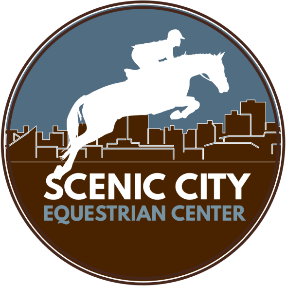 SCENIC CITY EQUESTRIAN CENTER
981 WOOTEN ROAD, RINGGOLD, GA 30736
Sceniccityequestrian@gmail.com
www.sceniccityequestrian.com
706-944-3372DRESSAGE, COMBINED TEST AND 3-PHASE – April 13, 2019LOCATION AND MAILING ADDRESS:
981 Wooten Road
Ringgold, GA 30736JUDGE: Marie MacDonaldGENERAL RULES:This is a schooling event and we ask that all participants and spectators act accordingly and be flexible.All participants are expected to abide by the SCEC code of conduct, which is posted throughout the property as well as on our website. Be respectful and have fun!LATE ENTRIES:
Entries not in the secretary’s hand by closing date – April 5, 2019 – (postmarks are not relevant) are considered post entries and will not be accepted.ENTRY CHANGES: 
Changes to the class schedule may be accepted at the show secretary’s discretion. Changes requested and granted by the show secretary will incur a $20 per class change fee. There will be no charge for changes prior to the schedule being set. REFUNDS: 
Before the closing date, fees will be refunded minus the office fee. After the closing date, refunds will only be issued in the event of the show’s cancelation. TIMES: 
Ride times will be posted on the SCEC website (www.sceniccityequestrian.com) Thursday the week of the show. AWARDS:
Places 1 through 6 ribbons awarded in each class.TESTS / STADIUM / CROSS COUNTRY
All Combined Training, 3-Phase and Jumping Classes:SCENIC CITY EQUESTRIAN CENTER – CLASSESCOMPETITORS (please complete and submit with classes, signed forms and payment).HORSE NAME: ____________________________________________________________ RIDER NAME: _____________________________________________________________CONTACT PHONE NUMBER: __________________________________________________ADDRESS: ___________________________________________________________________________________________________________________________________________EMAIL: ____________________________________________________________________PARENT’S NAME: ____________________________________________________________FARM NAME: _______________________________________________________________TRAINER’S NAME: ___________________________________________________________RIDER AGE (if under 18): ______________________________________________________DATE OF BIRTH: _____________________________________________________________TODAY’S DATE: ______________________________________________________________Mail completed entry form, copy of current (negative) Coggins, signed release forms (also available online), and payment made out to Phoenix Farms to: Phoenix Farms 
981 Wooten Road Ringgold, GA 30736 CLASSDRESSAGESTADIUMCROSS COUNTRYPre-AmoebaUSDF Intro A (2019)12” maximumNot timedAmoebaUSDF Intro B (2019)20” maximumNot timedTadpoleUSDF Intro C (2019)2’ 3” maximumNot timed#CLASSESFEENOTESTOTAL1Dressage USDF Intro A$25Dressage Test Only2Dressage USDF Intro B$25Dressage Test Only3Dressage USDF Intro C$25Dressage Test Only4Pre-Amoeba CT$50Intro Test A + 12” Stadium5Amoeba CT$50Intro Test B + 20” Stadium6Tadpole CT$50Intro Test C + 2’ 3” Stadium7Pre-Amoeba 3 Phase$75Intro Test A + 12” Stadium + ground pole XC8Amoeba 3 Phase$75Intro Test B + 20” Stadium + 18” XC9Tadpole 3 Phase$75Intro Test C + 2’ 3” Stadium + 2’ XC10Team Jumper Round$25Riders will be divided into groups of 3 for a point-based jumper round. Team with the highest score wins!Office Administration Fee$25Total Payment Due